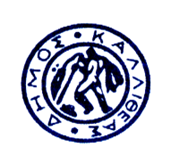 Θέμα: «Αντικατάσταση υπευθύνου εκπροσώπου του Δήμου για το Κέντρο Διά Βίου Μάθησης»        Κύριε Πρόεδρε, Παρακαλούμε όπως μεταξύ των θεμάτων της ημερήσιας διάταξης κατά την προσεχή συνεδρίαση του Δημοτικού Συμβουλίου εισάγετε προς συζήτηση και έγκριση  το θέμα αντικατάστασης  του υπεύθυνου εκπροσώπου του Δήμου, ως συνεργάτη για την υλοποίηση των πράξεων για το Κέντρο Δια Βίου Μάθησης που πρόκειται να υλοποιηθεί ξανά στο Δήμο μας.Η νόμιμος εκπρόσωπος βάση της απόφασης 504/2016 ήταν η κ. Χριστίνα Κυριακοπούλου. Λόγω συνταξιοδότησής της παρακαλώ όπως οριστεί ο κ. Παντελής Νικολαΐδης ως  υπεύθυνος εκπρόσωπος του Δήμου για την υλοποίηση των πράξεων για το Κέντρο Δια Βίου Μάθησης.                                                                  Ο ΑΝΤΙΔΗΜΑΡΧΟΣ                                                                    ΕΜΜΑΝΟΥΗΛ ΚΩΣΤΑΚΗΣ